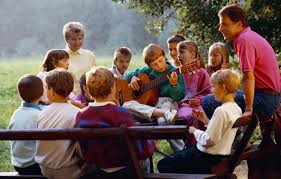 Хорошая песня сопровождает человека на протяжении всей его жизни. Недаром в песне «Марш веселых ребят» поэта В. Лебедева-Кумача есть  такая строчка «Нам песня строить и жить помогает». Летняя лагерная смена ребенка - это его маленькая жизнь, из которой он должен «увезти»  новый опыт общения, понимания окружающего мира, радостные эмоций.Песни - символы дружбы и взаимовыручки помогут  детям  познакомиться с новыми друзьями в лагере, почувствовать плечо друга. Наиболее популярны среди них песни бодрого маршевого характера: «Ничего на свете лучше нету» (Песня бременских музыкантов, сл. Ю.Энтина, муз.Г.Гладкова), «Дружба крепкая не сломается» (сл. М. Пляцковский, муз.Б.Савельев), «Ты да я да мы с тобой» (сл. М. Пляцковский, муз. В.Шаинский), «Если с другом вышел в путь» (сл. М.Танич, муз. В.Шаинский), «Вместе весело шагать» (сл.                    М. Матусовский, муз. В.Шаинский), «Мир похож на цветной луг» (сл. М. Пляцковский, муз. В.Шаинский).Лирические песни о Родине вызывают патриотические чувства и помогут почувствовать себя частицей великой страны. Исполняйте эти песни на открытии смены,  на вечерних кострах: «Моя Россия!» (сл. Н. Соловьевой, муз. Г. Струве), «Звезда Россия» (сл. и муз.  Ю.Н.Таран) и др. К популярным лагерным песням относятся песни, построенные по типу «Эха» - «Алые паруса» (сл. и муз.  В.И. Ланцберг), «Землю обмотали» (сл. М. Пляцковского,  муз. Е.Птичкина). Их можно петь  на прогулке, утром и вечером, в походе... Запевала, самый звонкоголосый ребёнок, исполняет первую и следующие строчки песни, все остальные ребята повторяют хором за ним.  В условиях лагеря и малыши, и подростки  с удовольствием  распевают песни о смешных и забавных зверюшках. «Зверобика» (сл. А. Хайт, муз. В.Савельев),  «Ежик с барабаном», «Черепашка», «Лягушка», «Моль», «Маленький ежик») Эти песни зачастую сопровождаются переодеванием, инсценировкой: барабанят, пританцовывают, изображают животных. Взгрустнулось о доме и маме? Спойте «Песню про мамонтенка» («Пусть мама услышит» сл. Д. Непомнящего, муз. В. Шаинского).Обратите внимание на песни с простой и запоминающейся  мелодической линией, наполненных ностальгией об уходящем детстве  «Кораблик детства» (сл. и муз. Ю. Устинова).Вечерами,   примостившись к костерку,  ощути  плечо друга... Пусть   звучат песни «Изгиб гитары желтой» (сл. и муз О. Митяев), «Надежда» (сл. Н.Добронравова,  муз А.Пахмутовой), «Милая моя»(сл. и муз. Ю.Визбора), «Вальс в ритме дождя» (сл. и муз. Н. Лисицы), «Кружится чайка» (сл. и муз. И. Грибулиной).Вспомним  песни классиков   детских оздоровительных лагерей   Сталя Анатольевича  Шмакова, Юрия Николаевича Тарана («Наш дом», «Что такое лагерь?» и другие).Подбирайте песни для  разучивания в лагере тщательно и с любовью. Хорошая песня подарит ребенку не только яркие радостные воспоминания о летних днях, но может стать его «путеводной звездой»  на долгие годы!Помните о добром отношении к песни: узнавайте, запоминайте авторов слов и музыки, допевайте песню до самого конца, храните душу песни и она подарит вам очарование музыки и слов.                               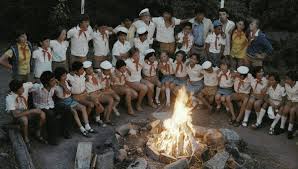 